 กิจกรรมเพื่อส่งเสริมกระแสเรียกเป็นพระสงฆ์/นักบวช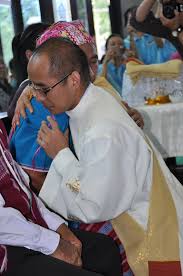 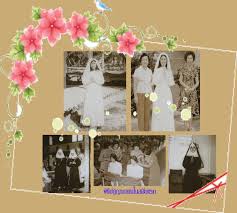 -กระแสเรียกเบื้องต้นของแต่ละคน คือการไปสู่ความศักดิ์สิทธิ์ ดังนั้น พ่อแม่มุ่งมั่นที่จะสร้างสภาพแวดล้อมที่บ้าน ให้มีการปฏิบัติคุณธรรมคริสตชน. 
•เชิญพระสงฆ์, นักบวชหญิง หรือบราเดอร์ไปรับประทานอาหารเย็นที่บ้านของคุณ •แสดงตัวอย่างชีวิตแต่งงานที่ดีให้บุตรหลานของคุณเห็น
•พาบุตรหลานไปเข้าร่วมพิธีบวชพระสงฆ์ •สวดบทภาวนาของสังฆมณฑลเพื่อกระแสเรียกช่วงรับประทานอาหารมื้อเย็น 
•ควรพูดถึงผู้ที่ได้รับศีลบวชและพระศาสนจักรด้วยความเคารพ
•อ่านและอภิปรายเกี่ยวกับเรื่องราวในพระคัมภีร์ เกี่ยวกับการตอบรับพระเจ้าของพระนางมารีย์ (ลูกา 1: 26-39) และเกี่ยวกับการที่พระเยซูเจ้าตรัสเรียกสาวก (มัทธิว 4: 18-22) 
•พูดอย่างตรงไปตรงมาเกี่ยวกับกระแสเรียกการเป็นพระสงฆ์และชีวิตนักบวช การแต่งงาน, •มีหนังสือเล่มล่าสุด เพื่อใช้ศึกษา ชื่อ"ทำไมพระสงฆ์มีความสุข". คำพยานของพระสงฆ์ 92%ที่มีความสุข และปัจจัยสำคัญในความสุข คือ “ความสุขภายใน” (“Why Priests Are Happy.” The author, Msgr. Stephen Rosetti,-สนับสนุนให้บุตรหลานมีส่วนร่วมในพิธีในวัด เช่น เด็กช่วยมิสซาฯ คนอ่าน, นักขับ-สนับสนุนความสามารถพิเศษของเด็ก เพื่อทำสิ่งที่ดีๆให้วัด เรื่มจากการประดิษฐ์สิ่งต่างๆ เช่น ไม้กางเขนไว้แขวนหัวเตียงนอนทุกอันในบ้าน-ดูโทรทัศน์กับเด็ก และอธิบายด้วยหลักพระวรสารสำหรับรายการทีวีและภาพยนตร์ได้ทุกกรณี เพื่อปลูกฝังทัศนคติที่ดีแก่บุตรหลาน “คนที่ได้รับกระแสเรียก โดยเฉพาะการเป็นพระสงฆ์ มาจากดวงพระทัยของพระเจ้าผ่านทางดวงใจแม่” พระสันตะปาปาปีโอที่ 10        -เราจงมาเป็นแม่ฝ่ายวิญญาณแก่ผู้ที่ได้รับกระแสเรียกเหมือนพระนางมารีย์ที่ใส่พระทัยพระบุตร  รวมดวงใจของพระนางเป็นดวงเดียวกันกับพระบุตร และคอยช่วยเหลือ ประคับประคองกระแสเรียกจนตลอดรอดฝั่ง แม่ฝ่ายวิญญาณ (หญิงที่ถือโสดก็เป็นแม่ฝ่ายวิญญาณได้)ทำตามวิธีดังต่อไปนี้ร่วมพิธีมิสซาขอบพระคุณและรับศีลเพื่อกระแสเรียกอย่างเอาจริงเอาจังและกระตือรือร้นร่วมพิธีอวยพรศีลมหาสนิทสวดสายประคำ การเป็นหนึ่งเดียวกับผู้ได้รับกระแสเรียกตลอดทั้งวันถวายงานและทำพลีกรรมให้ผู้ที่เกี่ยวข้องกับกระแสเรียกการเป็นพระสงฆ์/นักบวชสวดภาวนาเพื่อผู้ได้รับกระแสเรียกทุกวัน (แผ่นพับจากสมณกระทรวงเพื่อผู้ได้รับศีลบวชจากสมณกระทรวงเพื่อผู้ได้รับศีลบวช/นักบวช  Congregation for the Clergy)ศาสนบริการด้านกระแสเรียกครอบครัว (Family Vocations Ministries)ร่วมพิธีอวยพรศีลมหาสนิทเพื่อการบันดาลให้ศักดิ์สิทธิ์แก่พระสงฆ์และการเป็นมารดาฝ่ายจิตวิญญาณ (แผ่นพับ/หนังสือเล่มเล็ก/ คำแนะนำเรื่องคุณธรรม,ผลลัพธ์และคำพยานของมารดาฝ่ายจิตวิญญาณ)หนังสือภาวนา บทภาวนาต่างๆ แผ่นพับเพื่อใช้ในเขตวัดและพกพาส่วนตัว ตั้งกลุ่มภาวนาและสนับสนุนกระแสเรียก ร่วมชั่วโมงศักดิ์สิทธิ์เพื่อกระแสเรียก เช่น สังฆมณฑลดัลลาส สหรัฐอเมริกา  บทภาวนาเพื่อพระสงฆ์/นักบวช บทภาวนาประจำวันเพื่อกระแสเรียกบทภาวนาสำหรับมารดาของลูกๆที่ได้รับกระแสเรียกเณรเล็กและผู้ฝึกหัดเป็นนักบวชชาย/หญิง บทภาวนาเพื่อพระสงฆ์ของนักบุญเทเรซาองค์เล็ก บทภาวนาเพื่อพิเคราะห์แยกแยะกระแสเรียกของตัวเอง บทภาวนาเพื่อทำจิตว่างเพื่อพิเคราะห์แยกแยะด้วยเจตนาหรือแรงจูงใจที่บริสุทธิ์ การเดินรูปเพื่อกระแสเรียก5 วิธีที่จะสนับสนุนพระสงฆ์ตามวัด Five Ways To Support my Parish Priest           http://usccb.org/beliefs-and-teachings/vocations/discerning-men/upload/Stations-of-the-Cross-for-Vocations.pdf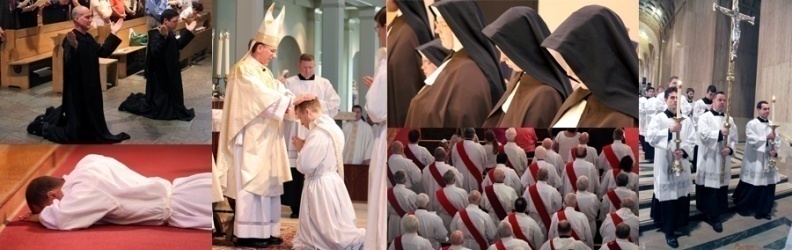 -พิมพ์และจำหน่ายปฏิทินกระแสเรียกของสังฆมณฑล ความเคลื่อนไหวกิจกรรมส่งเสริมกระแสเรียก วันที่ สถานที่ -ทุกวันในปฏิทินมีระบุชื่อเณร เช่น Sem>Michael L/พระสังฆราช/พระสงฆ์ทุกคน/สมาชิกครอบครัวเณรทุกครอบครัว/เพื่อส่งเสริมกระแสเรียก/สำนักงานกระแสเรียก-เมนูบอกความเคลื่อนไหวของหน่วยงานต่างๆ Subscribe to the "Pray for Seminarians" Google Calendar - Prayer intentions by day (ICS)--ตั้งกลุ่มเฉพาะกิจเพื่อกระแสเรียกในวัดกลุ่มอารามที่มองไม่เห็น (Invisible Monastery) – อุทิศตนเพื่อสวดภาวนาในการเพิ่มกระแสเรียกเป็นพระสงฆ์/นักบวช รวมกลุ่มสวดสายประคำเพื่อพระสังฆราช/พระสงฆ์/นักบวช รวมกลุ่มสวดภาวนาเพื่อบ้านเณรในสังฆมณฑล ไปเยี่ยมเยียน เลี้ยงอาหาร เพื่อพูดคุยให้กำลังใจและบริจาคเงินด้วยวิธีการต่างๆ กลุ่มส่งเสริมกระแสเรียกเซอร่า Serra International (USA Council Site) - International group whose mission is to foster and affirm vocatiosn for the priesthood and vowed religious lifeกลุ่มมารีอา เรจีนา เคลรี Maria Regina Cleri – *เป็นเจ้าภาพให้กลุ่มเยาวชนวัดหรือคืนการพิเคราะห์แยกแยะกระแสเรียก.-เชิญเยาวชนวัด,นักเรียนมัธยมหรือชายหนุ่มให้มาร่วมเพื่อพิเคราะห์แยกแยะกระแสเรียก.                กิจกรรมที่ควรจัดสำหรับเยาวชนวัดได้แก่การสวดภาวนา, สังสรรค์,เชิญพระสงฆ์หรือนักบวชมาอภิปราย,รายการพบปะคุณพ่อเจ้าวัด,ประชุมเพื่อถาม-ตอบปัญหา,ฉายภาพยนตร์,จัดจาริกแสวงบุญไปยังอาสนวิหารของสังฆมณฑลหรือวัดต่างๆ,ทบทวนหนังสือหรือกลุ่มอภิปราย แข่งขันตอบปัญหา (การตอบรับของแม่พระลก1.26-39 และ “ตามเรามา” กระแสเรียกของนักบุญมัทธิว มธ 4.18-22 เป็นต้น   ++++++++++++คำพยานจากพระสงฆ์องค์หนึ่ง -โดยคุณพ่อ บินห์ เล -Father Binh Le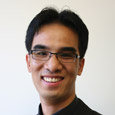 “พ่อเข้าบ้านเณรหลังจากทำงานเป็นวิศวกร 2 ปี  พ่อเห็นว่าตัวเองเป็นคนธรรมดา ไม่ใช่เป็นคนศรัทธาเกินไปและมีความรักชีวิตอิสระอยู่.พ่อไม่ได้หนีโลกเพราะโลกเท่าที่พ่อสัมผัสมา มีสิ่งดึงดูดเยอะมาก. พ่อไม่ได้หาพี่หลบภัยเพราะพ่อไม่ต้องการเลย. พ่อไม่มีภาพลวงตาเกี่ยวกับสิ่งที่พ่อกำลังจะทิ้งไว้เบื้องหลังและพ่อไม่ลังเลใจเมื่อคิดถึงอนาคตในสังคมที่นิยมวัตถุนิยมและปัจเจกนิยม (ตัวใครตัวมัน) และการล่วงละเมิดทางเพศในพระศาสนจักร อาจทำให้บางคนผิดหวังที่จะเป็นพระสงฆ์ ทำไมยังมีคนที่ต้องการเป็นพระสงฆ์คาทอลิกล่ะ” อย่างไรก็ตาม พ่อเชื่อว่าพระตรัสเรียกพ่อให้มารับใช้พระองค์และเพื่อนมนุษย์ในชีวิตพระสงฆ์. พ่อสวดภาวนาเพื่อให้มีความกล้าหาญที่จะตอบการเรียกของพระเจ้า, เพราะมีสิ่งต่างๆมาล่อใจพ่อด้วย. ขณะที่มีคำพูดที่ว่า “ถ้าคุณไม่เคยมีประสบการณ์ คุณก็จะไม่รู้ตลอดไป” ในที่สุด พ่อตอบรับการเรียกและเริ่มต้นชีวิตสงฆ์	เมื่อมองย้อนไปในอดีต พ่อสำนึกในพระคุณที่พระเจ้าตรัสเรียกพ่อ. พ่อจำได้ว่า  ช่วงเวลาหลายปีก่อนที่จะเข้าบ้านเณรช่วยให้พ่อเป็นผู้ใหญ่ เปิดใจ และใจดี. หลายปีที่ฝึกตนเองในบ้านเณรทำให้พ่อลงลึกและมั่นใจในความรักต่อชีวิตสงฆ์ และบอกได้ว่า การเป็นพระสงฆ์เป็นชีวิตที่น่ามหัศจรรย์จริงๆ	เป็นจริงที่ว่า พ่อเคยมีการทดลอง เคยท้อแท้ใจ สับสนและถูกประจญ. แต่สิ่งเหล่านี้ถูกชดเชยด้วยความปลอบโยนที่พ่อได้รับ คือ พ่อมีความสุขและมีเพื่อนพระสงฆ์คอยเป็นกำลังใจช่วยทำให้เรื่องหนักกลายเป็นเบา  จนพ่อมุ่งมั่นจนสำเร็จ	พ่อไม่เคยหยุดประหลาดใจว่า เหตุใดองค์พระผู้เป็นเจ้าตรัสเรียกพ่อขณะที่พระองค์ไม่ตรัสเรียกคนอื่น	สำหรับชายหนุ่มคนหนึ่งที่คิดว่า เขารู้สึกว่าได้รับเรียกจากพระคริสตเจ้าในดวงใจของเขา พ่อขอแนะนำให้ อย่าปฏิเสธเลย แต่จงเผชิญหน้าด้วยความกล้าหาญเถิด. จงสวดภาวนาขอคำแนะนำต่อไปจากผู้มีหน้าที่รับผิดชอบด้านกระแสเรียก. และถ้าตัดสินใจจะก้าวต่อไปที่จะเป็นพระสงฆ์ ก็จงมุ่งมั่นอย่างเต็มร้อยนะ อย่าหันหลัง แต่จงถวายตัวทั้งครบแด่พระคริสตเจ้า.อ้างอิง จากสังฆมณฑลเมลเบิร์น ออสเตรเลีย http://www.cam.org.au/vocations/Diocesan-Priesthood/Testimonies-สังฆมณฑลชาลอต์ จัดวันคัววาดิส เป็นปีที่สอง เป็นค่ายพิเคราะห์แยกแยะกระแสเรียกการเป็นพระสงฆ์/นักบวช 5 วันสำหรับชายหนุ่ม (อายุ 15-25 ปี) จัดที่ วิทยาลัยอับเบย์เบลมอนท์ ระหว่างวันที่ 23-27 มิถุนายน 2014-ค่ายนี้จะช่วยให้คุณรู้จักพระเยซูเจ้าลึกซึ้งขึ้นและช่วยให้คุณพิเคราะห์แยกแยะกระแสเรียกของคุณในชีวิต ร่วมทำกิจกรรมสนุกสนานมากกับชายหนุ่มคาทอลิกด้วยกันวันคัว วาดิสคืออะไร-คำ “quo vadis” แปลตามตัวอักษรว่า “ท่านจะไปไหน” เมื่อพระเยซูเจ้าตรัสถามนักบุญเปโตรที่กำลังท้อแท้ใจ จะหนีความยุ่งยากในโรม เพื่อไปที่อื่น และเป็นชื่อที่เหมาะสมกับการประชุม เพราะกระตุ้นให้ชายหนุ่มได้ไตร่ตรองเกี่ยวกับคำถามพื้นฐานนี้-ประสบการณ์ 5 วัน ช่วยให้ชายหนุ่มมีโอกาสที่ค้นพบเอกลักษณ์ที่จะเติบโตในความเชื่อของพวกเขาและ ศึกษาข้อมูลความหมายและธรรมล้ำลึกเกี่ยวกับพระสงฆ์อย่างละเอียด-การประชุมก่อให้เกิดสมดุลอย่างมีประสิทธิภาพระหว่างกิจกรรมของค่ายฤดูร้อนกับความเงียบสงบของการเข้าเงียบ-กิจกรรมในแต่ละวัน มีพิธีมิสซาขอบพระคุณ, ชั่วโมงศักดิ์สิทธิ์,พิธีอวยพรศีลมหาสนิท,เวลาสำหรับไตร่ตรองส่วนตัวและปฏิสัมพันธ์กับพระสงฆ์และเณร -มีเวลามากมายที่ทำกิจกรรมและสร้างความเป็นมิตรพระสังฆราช เปโตร เจ. จูยิสและพระสงฆ์และเณรจากสังฆมณฑลชาร์ลอตจะร่วมค่ายด้วย  สามารถส่งใบสมัครทางเว็บไซต์ก่อน  ค่าใช้จ่ายสำหรับค่าย 100 ดอลล่าร์. รวมค่าที่พัก อาหารและอุปกรณ์ กรณีจำเป็น ขอความช่วยเหลือด้านค่าใช้จ่ายได้จากผู้จัดค่าย เรียนรู้เพิ่มเติมติดต่อคุณพ่อ Christopher Gober ผู้อำนวยการด้านกระแสเรียก at (704) 370-3327 or vocationsmail@charlottediocese.org.ร่วมประชาคมที่ Facebook.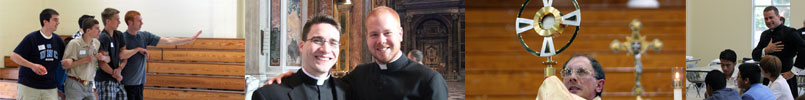 อ้างอิง3725 Blackburn St. Dallas, Texas 75219    Phone: (214) 528-2240    Fax: (214) 526-1743  info@cathdal.org+++++++++++++++++++++++++++++++ให้เราฉลองการสมโภชพระกายของพระเยซูเจ้า( Corpus Christi กับกระบวนการตามธรรมประเพณีด้วยความจงรักภักดี. ความเชื่อในพระเจ้าที่ทรงรับสภาพมนุษย์ เพื่อกลายเป็นสหายของเราไปพร้อมกันจะต้องมีการประกาศทุกที่,โดยเฉพาะอย่างยิ่ง ในถนนและที่อยู่อาศัยของเรา,เป็นการแสดงความรักของเรารู้สึกขอบคุณ และเป็นแหล่งที่มาไม่รู้จักเหนื่อยของพระพร. "- พระสันตะปาปายอห์นปอล ที่สอง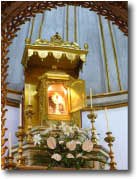 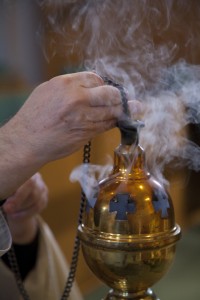 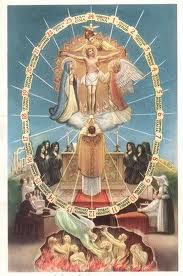 พิธีอวยพรศีลมหาสนิทเพื่อกระแสเรียกพระสงฆ์ และนักบวชบทนำมักจะมีคนขอให้เราสวดภาวนาเพื่อกระแสเรียก แต่สวดอย่างไรล่ะ  แน่นอนว่า เราควรจะทำเช่นนั้น อาจจะถวายเป็นข้อตั้งใจประจำวันในพิธีขอบพระคุณ. หลายครั้ง การจัดชั่วโมงศักดิ์สิทธิ์เพื่อกระแสเรียก ทำให้การย้ำเน้นวอนขอกระแสเรียกเข้มข้นมากขึ้น ในขณะที่เราร่วมพิธีอวยพรศีลมหาสนิท เราอยากขอพระคริสตเจ้าโปรดส่งคนงานมากขึ้นในการเก็บเกี่ยว (วิญญาณ)1.ผู้นำ ข้าแต่พระเยซูเจ้า โปรดบันดาลให้พวกลูกเต็มเปี่ยมด้วยความรักยิ่งใหญ่ พระองค์ประทับอยู่ในศีลมหาสนิท. เราถวายความเชื่อ ความรัก ความกตัญญูและนมัสการแด่พระองค์. และพวกลูกอยู่ในพระหัตถ์ของพระองค์ ตามสภาพที่ลูกเป็นและทั้งหมดที่ลูกมี ลูกขอรวมเป็นหนึ่งเดียวกับพระนางมารีย์ โปรดเสด็จมาที่นี่ เพื่อประทับกับพระบุตร ผู้ทรงเป็นเพื่อนร่วมวิญญาณและแสงสว่างส่องชีวิตของเรา. ในงานเนรมิตสร้าง เราค้นพบความยิ่งใหญ่ของพลังและพระสิริของพระองค์. ในศีลศํกดิ์สิทธิ์ เราประสบความชื่นชมยินดีแห่งการประทับที่ถ่อมองค์ของพระองค์. โดยซ่อนองค์ในศีลศักดิ์สิทธิ์ แต่เผยแสดงกับหัวใจที่เชื่อ. พวกลูกขอถวายคำภาวนาสิ้นสุดจิตใจเพื่อโลก, เพื่อทุกคน, เพื่อพระสงฆ์ นักบวชของพระองค์	ข้าแต่พระเจ้า และเจ้านายแห่งการเก็บเกี่ยว  ลูกวอนขอพระองค์ โดยเฉพาะอย่างยิ่ง โปรดส่งคนงานที่ศักดิ์สิทธิ์จำนวนมาก เพื่อเก็บเกี่ยวสิ่งที่พระองค์ทรงหว่านในวิญญาณทุกคน พวกลูกต้องการพระองค์2.ผู้นำ	พวกลูกต้องการคนที่จะใช้ปากพูดถึงพระองค์. เท้าที่เดินทางไปทั่วโลกเพื่อเทศน์สอนพระวรสาร. มือของเขาที่อวยพรเรา ตาที่มองพวกลูกเยี่ยงพระบิดา. พวกลูกต้องการพระองค์ พระเจ้าข้า. โลกและพระศาสนจักรต้องการพระสงฆ์. ลูกขอพระองค์ด้วยความถ่อมตนและอย่างจริงจัง.  โปรดส่งพระสงฆ์ ซึ่งเป็นภาชนะแห่งพลังความรอด. โปรดส่งธรรมทูต นักบวชชายหญิง ที่จะเป็นแสงสว่างในความมืดของโลกและเกลือเพื่อปลดปล่อยเราจากบาปและความชั่วทุกคน	โปรดส่งคนงานมาช่วยเก็บเกี่ยว3.ผู้นำ	เมื่อพระองค์ทรงสงสารฝูงชนที่ติดตามพระองค์ และเห็นมหาชนในประวัติศาสตร์ต้องการฝูงแกะในเส้นทางไปสู่พระองค์, พระองค์ทรงบอกเราให้สวดภาวนา. โปรดสดับฟังคำภาวนาที่สุภาพด้วยเทอญ.ทุกคน	ข้าแต่พระเจ้า โปรดส่งพระสงฆ์มายังพระศาสนจักรของพระองค์4.ผู้นำ 	ข้าแต่พระเจ้า ทุ่งนากว้างใหญ่. โปรดอย่าให้ผลที่พระองค์ทรงไถ่ด้วยราคาสูงแห่งพระมหาทรมานและการสิ้นพระชนม์ของพระองค์สูญเปล่า. ยังมีหลายคนที่ยังไม่ได้รับการเก็บเกี่ยวเพราะขาดคนงานทุกคน ข้าแต่พระเจ้า โปรดส่งพระสงฆ์มายังพระศาสนจักรด้วยเทอญ5.ผู้นำ	พระสงฆ์คือพระคริสตเจ้าอีกองค์หนึ่ง. อาศัยความเชื่อ เราเห็นพระเจ้าที่ทรงพระดำเนินกับเราในประวัติศาสตร์. พวกลูกให้เกียรติพระสงฆ์เพราะลูกเห็นพระเยซูคริสตเจ้าในเขา. ชายคนหนึ่งอยู่ท่ามกลางผู้คน  พระองค์ได้เลือกเขาให้เสกศีล,เสนอความรักแก่คนทุกวัย เพื่อยกบาปในนามของพระองค์ และทำให้มนุษยชาติและสิ่งสร้างทั้งหมดศักดิ์สิทธิ์ในพระนามแห่งพระตรีเอกภาพ.ทุกคน ขอขอบพระคุณพระเจ้าสำหรับของขวัญแห่งสังฆภาพ6.ผู้นำ	บุรุษและสตรีที่ดำเนินชีวิตนักบวช ละทิ้งทุกสิ่งเพื่อติดตามพระองค์ที่ทรงความดีสูงสุด ในความรักที่สมบูรณ์. พวกเขาถวายอิสรภาพของเขาเพื่อรักพระองค์. พวกเขาถวายความรักแด่พระองค์ในการถือความยากจนบนเส้นทางแห่งความเสียสละ. สิ่งที่ยิ่งใหญ่คือความใจกว้างและชีวิตนักบวชเป็นของขวัญที่ดีแก่พระศาสนจักรทุกคน	ข้าแต่พระเจ้า โปรดส่งนักบวชให้แก่พระศาสนจักรด้วยเทอญ7.ผู้นำ	ข้าแต่พระเจ้า  พวกลูกมั่นใจในพระสัญญาของพระองค์ที่ว่า “เราอยู่กับท่านทุกวันตลอดไปตราบจนสิ้นพิภพ”. พระองค์ประทับอยู่กับเราและพระองค์ไม่เคยหยุดที่จะเรียกชายหญิงให้อยู่เคียงข้างพระองค์ เป็นตัวแทนของพระองค์ขณะที่เราเดินทางไปหาพระองค์. พระองค์ยังคงประกาศพระวางจา“ตามเรามา”ที่เปลี่ยนแปลงเรื่องราวชีวิตของหลายคน. ช่วยทุกคนที่พระองค์ตรัสเรียกให้ใจกว้าง  เปิดใจรับการเรียกของพระองค์ แต่ให้ตอบรับทันที เช่นเดียวกับประกาศกอิสยาห์ว่า “ลูกอยู่ที่นี่ โปรดส่งลูกไปเถอะ”ทุกคน  โปรดประทานความใจกว้าง ความเชื่อและความกล้าหาญแกผู้ที่พระองค์ตรัสเรียก8.ผู้นำ   โปรดฟื้นฟูพระสงฆ์ของพระองค์ทุกคน ให้รักพระองค์และพระศาสนจักร   คนที่กระตือรือร้นและคนที่หมดหวัง คนที่ต่อสู้ คนที่รักพระองค์อย่างมาก คนที่สิ้นหวัง. โปรดให้คุณธรรมแห่งการรักษาความบริสุทธิ์ ความนอบน้อมเชื่อฟัง ความอดทน เมตตาธรรม ความอ่อนโยน ความเข้าใจ ความกระตือรือร้นสำหรับความรอดพ้นของวิญญาณ ความสุภาพถ่อมตน และความเรียบง่าย ทั้งหมดฉายแสงสว่างแก่ชีวิตของพวกเขาทุกคน	โปรดประทานพระสงฆ์ให้เลียนแบบดวงพระทัยของพระองค์9.ผู้นำ	ข้าแต่พระเจ้า โปรดดลใจและช่วยพระสงฆ์ที่ทำงานในสามเณราลัยและบ้านอบรมนักบวช. โปรดประทานนักบุญ ปีตาจารย์ มรณสักขีและอัครสาวก – นายใหม่แห่งพยานด้วยไฟแห่งความกระตือรือร้นเพื่อการประกาศพระวรสาร.ทุกคน	ข้าแต่พระเจ้า โปรดส่งพระสงฆ์ที่ศักดิ์สิทธิ์แก่เราด้วยเทอญ10.ผู้นำ	ข้าแต่พระเจ้า เราวอนขอพระองค์ สำหรับผู้ที่อุทิศชีวิตของพวกเขาเพื่อส่งเสริมกระแสเรียก. ขอให้พวกเขาไม่หยุดที่จะเหวี่ยงแหของพวกเขาในพระนามของพระคริสตเจ้า. เพื่อให้พระศาสนจักรมีกระแสเรียกที่กระทำให้พันธกิจสำเร็จไปทุกคน	เราต้องการพระสงฆ์ นักบวชของพระองค์ โปรดส่งมาหาเราด้วยเทอญ พระเจ้าข้า11.ผู้นำ ศัตรูของวิญญาณของเรารู้ดีว่า พระสงฆ์เท่านั้นที่ทำงานเพื่อพระศาสนจักรได้, และไม่เคยหยุดที่จะวางกับดักคนที่พระคริสตเจ้าตรัสเรียก,คอยล่อลวงพวกเขาให้ขลาดกลัวและเห็นแก่ตัวมากขึ้นและเสียสละน้อยลง. ยิ่งกว่านั้น แต่ละคนที่พระองค์ตรัสเรียกให้เอาชนะบรรยากาศของโลก,และความโน้มเอียงในทางชั่วของพวกเขา. เราวอนขอพระองค์ให้วิญญาณของพวกเขาเข้มแข็ง และโปรดประทานความใจกว้างและความกล้าหาญแก่พวกเขา เพื่อละทิ้งสิ่งต่างๆอย่างมั่นใจ เพราะล้วนเป็นภัยต่อความจงรักภักดีต่อกระแสเรียกของพวกเขาทุกคน	 ข้าแต่พระเจ้า โปรดช่วยผู้ที่พระองค์ตรัสเรียกให้มีใจกว้าง ยอมทำตามพระประสงค์ของพระองค์12.ผู้นำ โปรดส่งพระสงฆ์แก่เราด้วยเทอญ   การเก็บเกี่ยวเป็นเรื่องสำคัญแต่คนงานมีน้อยทุกคน	ข้าแต่พระเจ้า โปรดประทานความใจกว้างแก่พวกเขา13.ผู้นำ เพื่อวิญญาณที่ถวายตัวแด่พระองค์ทุกคน	โปรดเพิ่มพูนความรักแก่พวกเขา14.ผู้นำ เพื่อคนหนุ่มสาวที่ลังเลเรื่องกระแสเรียกของพระองค์. เขารับกระแสเรียกด้วยการเข้าบ้านเณรตอนเด็ก เพื่อฝึกตนเป็นเณรหรือผู้ฝึกหัดเป็นนักบวชทุกคน	ข้าแต่พระเจ้า โปรดสถิตกับพวกเขาเสมอ15.ผู้นำ เพื่อพระสงฆ์ที่รู้สึกหงอยเหงา. เพื่อพระสงฆ์ที่เป็นธรรมทูต ขอพระเจ้าโปรดเติมเต็มพวกเขาด้วยความกระตือรือร้นของพระองค์ทุกคน	ข้าแต่พระเจ้า โปรดประทานความใจกว้างของพระองค์16.ผู้นำ เพื่อพระสงฆ์ที่เสียชีวิตทุกคน		ข้าแต่พระเจ้า โปรดประทานพระสิริรุ่งโรจน์ของพระองค์แก่พวกเขา17.ผู้นำ		การเก็บเกี่ยวเป็นเรื่องยิ่งใหญ่  แต่คนงานมีน้อยทุกคน		ข้าแต่พระเจ้า โปรดส่างคนงานมาเก็บเกี่ยวด้วยเทอญ18.ผู้นำ		เพื่อสมเด็จพระสันตะปาปา (ชื่อ) ..... หัวหน้าชุมพาของพระศาสนจักร สำหรับสังฆราช (ชื่อ) ...พระสังฆราชของเรา และคุณพ่อ.........., คุณพ่อ..........., สังฆราชผู้ช่วย ..........ทุกคน 		พระเจ้าข้า โปรดสดับฟังเทอญ19.ผู้นำ		เพื่อพระสงฆ์ นักบวชทุกคน โดยเฉพาะ (ชื่อหรือคณะ)....ทุกคน		พระเจ้าข้า โปรดสดับฟังเทอญ20.ผู้นำ 		เพื่อเณร และผู้ฝึกหัดเป็นนักบวชทุกคนใน (อัครสังฆมณฑล)สังฆมณฑล....ทุกคน		พระเจ้าข้า โปรดสดับฟังเทอญ21.ผู้นำ		เพื่อทุกคนที่ต้องการพระหรรษทานของพระองค์ และเพื่อคนที่อยู่ห่างไกลจากพระองค์ทุกคน		พระเจ้าข้า โปรดสดับฟังเทอญ22.ผู้นำ		เพื่อสังฆานุกรของเรา (ชื่อ)...ทุกคน		พระเจ้าข้า โปรดสดับฟังเทอญ23.ผู้นำ		เพื่อผู้ร่วมงานของสังฆมณฑลของเราทุกคน		พระเจ้าข้า โปรดสดับฟังเทอญ24.ผู้นำ		เพื่อผู้ที่ต้องการพระหรรษทาน และเพื่อผู้ที่ห่างไกลจากพระองค์ทุกคน		พระเจ้าข้า โปรดสดับฟังเทอญผู้นำ		ข้าแต่พระเยซูเจ้า พระสงฆ์นิรันดร โปรดอย่าหยุดที่จะส่งบุคคลเหล่านี้มายังพระศาสนจักร ได้แก่พระสงฆ์ใหม่ นักบวชชายหญิง พระสังฆราชที่เลียนแบบชีวิตของพระองค์. พวกลูกต้องการศาสนบริกรและผู้แทนของพระองค์. พวกเขาล้วนเป็นเครื่องมือแห่งพระหรรษทานและความรักของพระองค์.พวกเขาปลอบประโลมพวกลูกในพระนามของพระองค์, พวกเขาหล่อเลี้ยงความหวังของพวกลูก, ทำให้ความเชื่อของพวกลูกเข้มแข็ง และทำให้ความรักเข้มข้นขึ้น. พวกลูกต้องการพวกเขา พระเจ้าข้า เพราะพวกลูกต้องการพระองค์ ความรักของพระองค์. โปรดอย่าละทิ้งพวกลูกไปตามทาง. 	 ข้าแต่พระเจ้า โปรดส่งคนงานมาให้พวกลูกเพื่อเก็บเกี่ยวชาวโลก. โปรดส่งชาวประมงหามนุษย์เพื่อรวบรวมแหแห่งพระเมตตาของพระองค์. การเก็บเกี่ยวเป็นเรื่องใหญ่. แต่คนงานมีน้อย. ข้าแต่พระเจ้า โปรดส่งคนงานมาทำงานเก็บเกี่ยวของพระองค์ด้วยเทอญ  เราวอนขอสิ่งนี้ อาศัยพระเยซูคริสตเจ้า องค์พระผู้เป็นเจ้าของเราทุกคน 		อาแมน ผู้นำ		พระมารดาแห่งกระแสเรียก ทุกคน		ช่วยวิงวอนเทอญ+++++บทภาวนาเพื่อกระแสเรียก"กระแสเรียกเพื่อเป็นพระสงฆ์/นักบวช เป็นผลแรกและสำคัญที่สุด ของการติดต่อกับพระเจ้าผู้ทรงชีวิตและ  ภาวนาอย่างไม่หยุดหย่อน ยกจิตใจถึง “องค์พระผู้เป็นเจ้าแห่งการเก็บเกี่ยว” ไม่ว่าในประชาคมวัด,ในครอบครัวคริสตชน หรือในกลุ่มต่างๆ ที่เน้นการสวดภาวนาเพื่อกระแสเรียก”-พระสันตะปาปาเบเนดิกต์ที่ 16 สารสำหรับวันภาวนาโลกเพื่อกระแสเรียกครั้งที่ 48 วันที่  15 พฤษภาคม 2011การอบรมฟื้นฟูจิตใจหรือเข้าเงียบ (Retreats)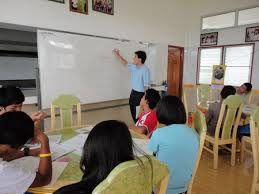 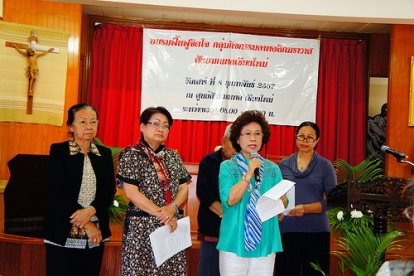 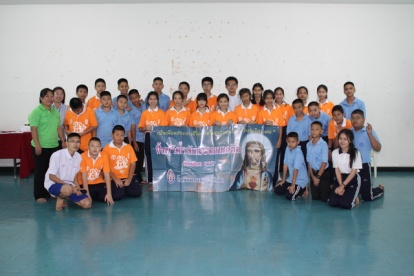            การฟื้นฟูจิตใจหรือการเข้าเงียบเป็นช่วงเวลาที่สำคัญที่จะฟังพระเจ้าและได้ยินการพูดคุย แบ่งปันประสบการณ์ของพระสงฆ์ ผู้เตรียมบวชเป็นพระสงฆ์/นักบวช  การฟื้นฟูจิตใจส่งเสริมการพิเคราะห์แยกแยะอย่างแท้จริง. ในท่ามกลางชีวิตที่วุ่นวายของคุณ,โอกาสที่ได้รับการฟื้นฟูจิตใจทำให้มีเวลาเงียบสงบและความชัดเจนที่ไม่สามารถพบได้ในโลก.คุณควรใช้ประโยชน์จากประสบการณ์การฟื้นฟูจิตใจ เพื่อทูลถามพระเจ้าถึงสิ่งที่คุณต้องการสำหรับชีวิตของคุณ – การฟื้นฟูจิตใจช่วยให้คุณมีโอกาสดังกล่าว. เพื่อหาข้อมูลเพิ่มเติมเกี่ยวกับการฟื้นฟูจิตใจ โปรดติดต่อพระสงฆ์/ นักบวชที่รับผิดชอบกระแสเรียกของสังฆมณฑลหรือคณะนักบวช . . .ข้อควรปฏิบัติสำหรับพ่อแม่ของผู้ที่มีกระแสเรียกเป็นพระสงฆ์/นักบวชเขตวัดส่งเสริมกระแสเรียก“พระสงฆ์คือของขวัญจากดวงพระทัยของพระคริสตเจ้า เป็นของขวัญสำหรับพระศาสนจักรและสำหรับโลก” พระสันตะปาปาเบเนดิกต์ที่ 16 พิธีปิดปีศักดิ์สิทธิ์ "การภาวนาเพื่อกระแสเรียก- การภาวนาเป็นวิธีที่ปลอดภัยมั่นคงที่สุดที่จะทำให้ชีวิตและความรักสำเร็จสมบูรณ์. การภาวนาเพื่อกระแสเรียก คือการที่เรานำชีวิตและความรัก ไปยังพระศาสนจักรและความรอดไปสู่โลก ". 
Monsignor Peter Dunne, coauthor of Praying for our Priestsตัวอย่างการจัดประชุมกระแสเรียกวัน “คุณจะไปไหน” (Quo Vadis Days) http://www.charlottediocese.net/vocations/quo-vadis-days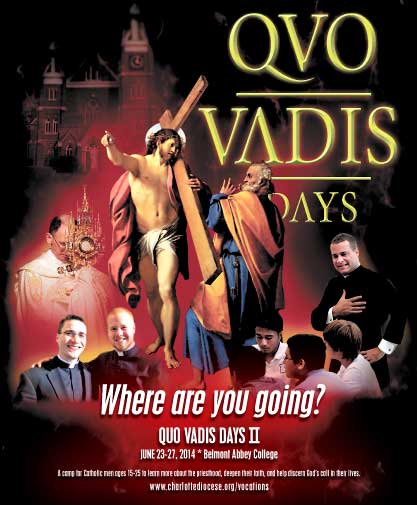 พิธีอวยพรศีลมหาสนิทเพื่อขอ/รักษา/ขอบคุณเรื่องกระแสเรียกรูปแบบมาตรฐานสำหรับชั่วโมงศักดิ์สิทธิ์ที่สามารถนำไปปรับใช้เพื่อวัตถุประสงค์ที่แตกต่างกันคือ ส่วนใหญ่เป็นไปตามโครงร่างพื้นฐาน:(หลังพิธีมิสซาฯ พระสงฆ์เปลี่ยนชุดกาสุลาเป็นชุดขาวสั้น (his chasuble for the cope)1. เพลงเริ่มพิธี ขณะที่ผู้นำรัศมีศีลมหาสนิทมาตั้งบนบรรณฐานหรือพระแท่น เพลง O Salutaris Hostia (O Saving Victim).2.บทอ่านจากพระคัมภีร์ 3. เงียบเพื่อรำพึง 4. - รำพึงตามข้อความพระวรสารขณะสวดสายประคำ หรือ บทเร้าวิงวอนนักบุญ5.อ่านพระวรสาร 6. เพลงTantum Ergo.7.บทอวยพรศีล (เด็กช่วยมิสซา นำเสื้อคลุมมาให้พระสงฆ์ และผ้าจับรัศมี) พระสงฆ์ยกรัศมีที่มีแผ่นศีล (ระหว่างนี้ โยนกำยาน สั่นกระดิ่ง 3 ครั้ง) 8. เชิญแผ่นศีลไว้ในตู้ศีล9.เพลงปิดพิธี. เพลง sing Holy God We Praise Thy Name.